ALL HALLOWS RC HIGH SCHOOL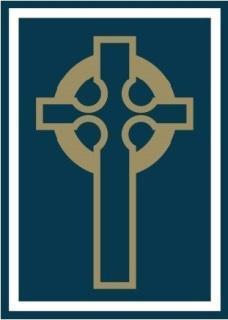 Geography Curriculum OverviewSeptember 2022/23HOD: S. NodenCurriculum IntentAll Hallows Geography aims to :Inspire in pupils a curiosity and fascination about the world and its people that will remain with them for the rest of their livesProvide a broad, balanced, high-quality, ambitious and engaging geography education that reflects the local context of the geographically diverse landscape of the City of SalfordTeach a geography curriculum that is carefully planned and sequenced so that new knowledge and skills build on what has been taught before and has clear end points, and pupils are aware of what they need to be able to know and do at these end pointsEquip pupils with a growing knowledge about diverse places, people, resources and natural and human environments, together with a deep understanding of the Earth’s key physical and human processes and the interactions between themDevelop competency in the geographical skills needed to interpret a range of sources of geographical information and communicate geographical information in a variety of ways and collect, analyse and communicate with a range of data gathered through experiences of fieldwork that deepen their understanding of geographical processesEquip pupils with the geographical knowledge and skills needed in order to take advantage of opportunities, responsibilities and experiences of later lifeEquip pupils to be educated global citizens, introducing them to the best that has been thought and said in geography, gaining the academic knowledge and cultural capital they need to succeed in lifeKS3 Order of Teaching 2022/2023*Topics may run either side of HTKS4 Order of Teaching 2022-2023*Y10 AQA GCSE 9-1 specification *Y11 Edexcel B GCSE 9-1 specificationLocational/place knowledgeKnowledge of physical and human geographyGeographical skills + fieldworkYearHT1 -6.5HT2 - 8HT3 - 6HT4 - 5HT5 - 6HT6 - 771- What is a geographer?2- Is the Earth running out of natural resources?3 - What is an economy?4 - What is weather and climate?5 - Why are rivers important? Water resources fieldwork enquiry - Dovestones reservoir5 - Why are rivers important? Water resources fieldwork enquiry - Dovestones reservoir7Continents/oceans, UKUK, South AmericaUK, ChinaUK, globalUK, local, globalUK, local, global7Geological timescale, rocks, weathering, and soils, natural resourcesEconomic activityWeather and climateHydrology, rocks, weathering, and soils, physical processes, resources, economyHydrology, rocks, weathering, and soils, physical processes, resources, economy7OS maps, fieldworkOS mapsOS maps, data/graphs, decision making, Maps, data/graphs, synoptic code, enquiryOS maps, GIS, data/graphs, fieldwork enquiryOS maps, GIS, data/graphs, fieldwork enquiry86 - Is the geography of Russia a curse or a benefit?7 -  What happens where the land meets the sea?8 -What is development?9 - How are populations changing?10 - How is Asia being transformed?11 - Can we ever know enough about earthquakes and volcanoes to live safely?8Russia and regionUK, Holderness CoastBolivia, Nepal, UKGlobal, UK, Russia, ChinaAsia, India, China, Nepal, regionsGlobal, Guatemala, Turkey, Nepal8Weather and climate, population, natural resources, economic activityHydrology, coasts, rocks, weathering, and soils, physical processesInternational developmentPopulation and urbanisation, natural resourcesWeather and climate, population and urbanisation, economic activity, international developmentGeological time scale and plate tectonics, population, urbanisation, development8Maps, data/graphsOS maps, decision makingData/graphs, mapsMaps, OS maps, data/graphs, fieldwork enquiryMaps, graphs/dataMaps, graphs/dataYearHT1 -6.5HT2 - 8HT3 - 6HT4 - 5HT5 - 6HT6 - 7912 - What are the challenges and opportunities facing Africa?13 - Why is the Middle East an important world region?14 -  How does ice change the world?15 - How are people changing the urban world?16 - How are biomes under threat?17 - How will climate change affect the Earth’s future?9Africa, countries, regions, ChinaMiddle East regionGlobal,Norway, UKGlobal, UK, local, South AmericaSouth America, Africa,UK, Antarctica,9Plate tectonics, weather and climate, deserts, population and urbanisation, economic activity, international developmentWeather and climate, deserts, plate tectonics, development, population, economic activityGlaciation, rocks, weathering, Weather and climate, climate change, glaciation, natural resources, deserts, population, enquiryBiomes, hydrology, climate, natural resources, population and urbanisationTropical rainforest and desert biomes, weather and climate, hydrology, natural resources, populationWeather and climate, economic activity, natural resources, population9Maps, graphs/dataMaps, data/graphsData, OS maps, GIS,Maps, data/graphs, fieldworkMaps, data/graphs, GISData/graphs, decision-makingLocational/place knowledgeKnowledge of physical and human geographyGeographical skills + fieldworkYearHT1 (6.5 weeks)HT2 (8 weeks)HT3 (6 weeks)HT4 (5 weeks)HT5 (6 weeks)HT6  (7 weeks)10The challenge of natural hazards (10 weeks)The living world (4 weeks)The living world (6 weeks)Physical landscapes in the UK (11 weeks)Physical landscapes in the UK (11 weeks)Fieldwork(6 weeks)10Global, UKGlobal, AsiaGlobal, AsiaUKUKUK, Fleetwood, LancashireSalford10Plate tectonics, development, natural resources, weather and climate, population Population, development, physical processesWeather and climate, geological timescales, economic activity, population, developmentPhysical processes, rocks, weathering, hydrologyPopulation and urbanisation, natural resources, economic activity, Physical processes, rocks, weathering,, enquiry, urbanisation10Maps, graphs/dataMaps, graphs/data,Maps, graphs/data, GISMaps, graphs/data,Maps, graphs/data, GISMaps, OS maps, graphs/data, GIS , fieldwork 11Paper 2: Topic 4 - UK Physical landscape – coasts/rivers + 6. Geographical investigation - coastsPaper 2: Topic 4 - UK Physical landscape – coasts/rivers + 6. Geographical investigation - coastsPaper 2: Topic 5 - UK Human landscapePaper 2: Topic 6 - Geographical investigation – dynamic urban areasRevision and examsRevision and exams11UK, River Severn, Holderness Coast, Fleetwood, LancashireUK, River Severn, Holderness Coast, Fleetwood, LancashireUK, SalfordUK, Salford11Physical processes, rocks, weathering, and soils, plate tectonics, glaciation, hydrology, population,  weather and climate,, enquiryPhysical processes, rocks, weathering, and soils, plate tectonics, glaciation, hydrology, population,  weather and climate,, enquiryPopulation, urbanisation, economic activity, enquiryPopulation and urbanisation, economic activities, enquiry11Maps, OS maps, graphs/data, GIS , fieldwork Maps, OS maps, graphs/data, GIS , fieldwork Maps, OS maps, graphs/data, GIS , fieldworkMaps, OS maps, graphs/data